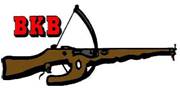 Uitnodiging 4de BKB wedstrijdLet op: de wedstrijddagen en inschrijftijden zijn met ingang van het nieuwe seizoen gewijzigd.Datum:	      19 en 20 JanuariMet vriendelijke groet,Corné van WeertBrabantse Kruisboog BondLocatie:St. Dionysiusgilde in HeijenDen ToompLijsterbesstraat 106598 AW HeijenInschrijven:Vrijdagavond van 19:30 t/m 20:30 Zaterdag van 13:30 t/m 15:30